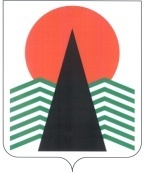  Администрация Нефтеюганского районаТерриториальная комиссияпо делам несовершеннолетних и защите их правПОСТАНОВЛЕНИЕ №77 13 октября 2016 года, 10 – 15 ч. г. Нефтеюганск, 3 мкрн., д. 21, каб. 430зал совещаний администрации Нефтеюганского района,(сведения об участниках заседания указаны в протоколе № 36 заседания территориальной комиссии)О мерах по предупреждению суицидов несовершеннолетних	Во исполнение пункта 1 постановления Комиссии по делам несовершеннолетних и защите их прав при Правительстве Ханты-Мансийского автономного округа – Югры № 84 от 22 сентября 2016 года «О мерах по предупреждению суицидов несовершеннолетних», заслушав представителей органов и учреждений системы профилактики безнадзорности и правонарушений несовершеннолетних,  территориальная комиссия по делам несовершеннолетних и защите их прав Нефтеюганского района  установила:	На территории Нефтеюганского района с 01 января по 30 сентября 2016 года зарегистрировано:- 2 суицидальные попытки (сп.Салым – резаная рана предплечья (ж), сп.Лемпино – отравление таблетками (ж));- 1 завершенный суицид (п.Юганская Обь – удушение (м)).	В аналогичном периоде 2015 года  зарегистрировано 2 суицидальные попытки (сп.Сингапай – резаная рана предплечья (ж), сп.Салым - прыжок с высоты (ж)).	Причинами совершения суицидальных попыток в текущем году стали в сп.Лемпино - конфликт с родителями, в сп.Салым – действия в состоянии алкогольного опьянения. Предварительной причиной завершенного суицида по данным Нефтеюганского следственного отдела является конфликт с подругой. 	Меры, принятые бюджетным учреждением Ханты-Мансийского автономного округа – Югры «Нефтеюганская районная больница»:	I направление - общая профилактическая работа по предупреждению суицидов среди несовершеннолетних.	С 2014 года профилактическое консультирование  детей и их родителей врачом-психиатром обязательно начиная с возраста 1 год. Это дает возможность активно выявлять семьи и детей с особенностями психо-личностного статуса и давать рекомендации молодым семьям по формированию личности маленького человека.	Диагностика дезадаптивности и суицидального поведения у детей и подростков декретированных групп: при проведении ежегодных профилактических осмотров в организованных коллективах в составе комиссии обязательно присутствует врач-психиатр (охвачено профилактическими осмотрами 8229 детей, что составляет 89% от плана).	Регулярные выступления врача-психиатра на классных часах (освещение темы ЗОЖ) и родительских собраниях в школах с целью повышения осведомленности родителей о факторах риска суицидального поведения, признаках возможного суицида и действиях в такой ситуации (6 выступлений, 565 слушателей).     	Среди несовершеннолетних распространяются буклеты и памятки по формированию здорового образа жизни, с телефонами доверия для детей и подростков и их родителей,  родителям  о мерах профилактики суицидального поведения, как не допустить суицид у ребенка (430  экземпляров).	Проводится ежеквартальное освещение в средствах массовой информации, на официальном сайте Нефтеюганской районной больницы материалов о предупреждении чрезвычайных происшествий с детьми (3 выступления на телевидении, 4 статьи в средства массовой информации).	II направление - выявление детей суицидального риска, психологическое и врачебное сопровождение детей и подростков и их семей из группы риска с целью предупреждения чрезвычайных происшествий.	 Ежедневное наблюдение медицинскими работниками дошкольных и школьных учреждений за детьми, находящимися в трудной жизненной ситуации.	Индивидуальная профилактическая работа с семьями и детьми, находящимися в социально опасном положении и трудной жизненной ситуации на базе кабинета медико-социально помощи Нефтеюганской районной больницы, включая  активное  патронирование этих семей врачом-педиатром и психиатром.	Ведение ежедневного мониторинга противоправных действий с участием несовершеннолетних и половой прикосновенности несовершеннолетних, заболеваемости их социально-значимыми болезнями, отравлений, суицидальных попыток, употребления несовершеннолетними алкоголя, психоактивных веществ и т.д. с целью организации комплексной социально психологической помощи несовершеннолетним.	 Проведено 2 обучающих семинаров для медицинских работников по теме предупреждения суицидов несовершеннолетних.	III направление - работа с детьми из группы незавершенных суицидов, направленная на реабилитацию и снижение вероятности повторных случаев суицидальных попыток и уходов из дома.	После совершения суицидальной попытки,  несовершеннолетний наблюдается   врачом  психиатром, первоочередной задачей  которого является  помощь в скорейшем выходе  из кризисного состояния,  при необходимости купирования сопутствующих аффективных и вегетативных расстройств.  	Профессиональная работа медицинского психолога, психиатра  с ребенком и его семьей (взятие данных пациентов под наблюдение с проведением психотерапевтической и медикаментозной  коррекции при необходимости).	При выявлении чрезвычайных происшествий с несовершеннолетними проводятся мероприятия по разработанному алгоритму c привлечением всех подразделений Нефтеюганской районной больницы, и в тесном взаимодействии со структурами системы профилактики безнадзорности и правонарушений несовершеннолетних Нефтеюганского района.	Меры, принятые Департаментом образования и молодежной политики Нефтеюганского района, а также подведомственными ему учреждениями:Во всех общеобразовательных организациях Нефтеюганского района разработаны программы по профилактике противоправных действий несовершеннолетних. В рамках  которых реализуются мероприятия по профилактике суицидального поведения среди обучающихся, включающие: комплексное психолого-педагогическое сопровождение обучающихся в образовательных учреждениях, проведение информационно-просветительских мероприятий, посвященных недели психологии, внеплановые заседания педагогов - психологов по всем фактам совершения попыток суицида; активизация работы с родительской общественностью по вопросам профилактике суицидального поведения среди обучающихся, комплексные мероприятия, направленные на формирование здорового образа жизни. А также размещение на сайтах информации о деятельности служб поддержки и экстренной психологической и социально-правовой помощи, размещение информации о деятельности службы детского Телефона доверия на информационных стендах и экранах в образовательных учреждениях, раздача информационных листовок на родительских собраниях. Во всех общеобразовательных  учреждениях организована работа «Почты доверия», обработку писем проводят социальный педагог, педагог – психолог. Результаты работы Почты доверия заслушиваются на педагогических совещаниях. В течение 2015 – 2016 учебного года было зарегистрировано 97 обращений на темы: «Взаимодействие педагогов и учащихся на уроке», «Межличностные отношения. Тема любви», «Недопонимание с родителями», «Увеличить количество часов секции баскетбол», «Пятидневка в школе», «Взаимоотношения со сверстниками» и т.д.В целях предупреждения суицидального поведения несовершеннолетних структурами системы профилактики ежегодно разрабатывается Межведомственный план по предупреждению суицидального поведения несовершеннолетних, в его реализации принимают участие учреждения образования района, Нефтеюганская районная больница, Комплексный центр социального обслуживания населения «Забота», отдел Министерства внутренних дел России по Нефтеюганскому району. В рамках данного Межведомственного плана психологами школ для педагогов и родителей в течение 2016 года организованы следующие мероприятия:- 26 семинаров на темы: «Сохранение и укрепление психологического здоровья школьников», «Осторожно! Подростковый кризис», «Преодоление трудностей адаптационного периода». Охват: 48 педагогов, 2423 родителя. - 24 практикума на темы: «Сохранение и укрепление психологического здоровья школьников», «Эмоциональные состояния школьников. Как получить информацию» «Методика преодоления конфликтов», «Общаться с ребенком. Как?», «Причины и механизм развития детского невроза». Охват: 41 педагог, 1304 родителей. Во исполнение пункта 1.5. протокольного решения расширенного совещания по вопросу «О мерах по предупреждению чрезвычайных происшествий с детьми, в том числе суицидальных попыток несовершеннолетних» от 06 октября 2015 года, педагоги – психологи школ Нефтеюганского района собираются на экстренные заседания в случае суицида или суицидальных попыток несовершеннолетних. Заседания организуются с целью оказания помощи специалистам образовательных организаций, анализа принятых мер по предупреждению суицидального поведения, а так же составления антикризисного плана и необходимых рекомендаций. В 2015-2016 учебном году состоялось два экстренных заседания педагогов-психологов. На заседаниях были заслушаны педагоги и специалисты школы, в которых произошли чрезвычайные происшествия с несовершеннолетним. Происшествия рассмотрены педагогами-психологами: выяснены причины, последствия происшествия, а так же оценено актуальное состояние проблемы. Были разработаны антикризисные планы мероприятий, снижающих последствия и уменьшающих вероятность повторного парасуицида, социальную и психологическую реабилитацию суицидента и его окружения.На первом заседании рассматривалась попытка суицида, совершенная несовершеннолетней обучающейся в НРМОБУ Лемпинская СОШ. Данные на заседании рекомендации, школа выполнила в полном объеме. В образовательном учреждении был разработан антикризисный план, утверждена антикризисная команда. Кроме того разработана и реализована индивидуальная программа реабилитации несовершеннолетней, с вовлечением специалистов всех структур профилактики. Работа проводилась по пяти направлениям: с несовершеннолетней, с ее семьей, с ближайшим окружением, с педагогами школы и взрослым другом несовершеннолетней. На втором заседании рассматривался оконченный суицид, который совершил несовершеннолетний, учащийся 9 класса НРМОБУ «Обь-Юганская СОШ».  В этом случае работа была организована в двух школах Обь-Юганской и Усть-Юганской (в последней обучались друзья и близкое окружение суицидента). Школы так же составили антикризисные планы, с пошаговыми инструкциями. Организовано взаимодействие со специалистами Комплексного центра «Забота» по реабилитации несовершеннолетних, ставших очевидцами произошедшего, организовано психологическое сопровождение одноклассников погибшего подростка. Все лето был организован мониторинг страничек в социальных сетях на предмет выявления информации суицидального характера у близкого окружения подростка. После каждого случая во всех школах Нефтеюганского района были проведены внеплановые инструктажи по профилактике суицидального поведения несовершеннолетних для родителей и педагогов. Актуализированы  телефоны экстренных служб, в том числе и детского телефона доверия. Напомнили учащимся и родителям о действующей в школе Почте доверия.	Кроме того разработано и утверждено положение о социальном патронаже выпускников не сдавших экзамены. Положение включает в себя подробные инструкции для специалистов школы (администрации школы, психолога, социального педагога, классного руководителя, учителей предметников) по организации личностно-ориентированной психолого-педагогической помощи учащимся, получившим неудовлетворительный результат на государственной итоговой аттестации. Помощь направлена на преодоление кризисной ситуации, снижение психоэмоционального напряжения, а также учебно-методическое сопровождение ученика.  Неудовлетворительные оценки были в районе, поэтому все специалисты выстраивали работу согласно положению.   В настоящее время педагогами-психологами собран комплект инструктажей, памяток, листовок по профилактике суицидальных попыток. Каждый психолог имеет кризисную папку с необходимым набором, для оказания экстренной психологической помощи или диагностики текущего эмоционального состояния человека. В школах несколько раз в год запланированы и проводятся родительские собрания по профилактике суицидального поведения, с педагогами и классными руководителями проводятся инструктажи по определению кризисных состояний у подростков, проводятся психологические обходы классов.	Меры, принятые бюджетным учреждением Ханты-Мансийского автономного округа – Югры «Комплексный центр социального обслуживания населения «Забота» (далее – Учреждение):Деятельность Учреждения по предупреждению суицидальных попыток  несовершеннолетних осуществляется через реализацию программ, действующих в Учреждении.Профилактическая работа по предупреждению суицидального поведения среди несовершеннолетних построена как в рамках  первичной профилактики через групповые занятия и тренинги, проводимые на базах общеобразовательных школ Нефтеюганского района, так и вторичной, через реализацию индивидуальных программ реабилитации несовершеннолетних и семей, состоящих на учёте, посредством патронажей в семьи с целью отслеживания динамики их развития, привлечения в деятельность клубов, социально-реабилитационных групп для несовершеннолетних, к участию в мероприятиях, проводимых на базе Учреждения, способствующих повышению воспитательного потенциала родителей и социальной адаптации несовершеннолетних. С целью профилактики суицидальных попыток за отчетный период  проведено 178 мероприятий, которые охватили 493 несовершеннолетних и 159 родителей. Среди мероприятий флеш-моб  «Со здоровьем дружить - никогда не тужить!», групповые занятия и тренинги по профилактике суицидального поведения и  развитию навыков формирования у детей стрессоустойчивого и ответственного поведения за своё здоровье и жизнь для учащихся 7-11 классов, сформировано 58  групп, общее количество – 329 несовершеннолетних. В целях обеспечения защиты прав и законных интересов несовершеннолетних, предупреждения суицидов несовершеннолетних, территориальная комиссия по делам несовершеннолетних и защите их прав Нефтеюганского района п о с т а н о в и л а:	1.  Отделу по делам несовершеннолетних, защите их прав администрации района (В.В.Малтакова) во взаимодействии с департаментом образования и молодежной политики, бюджетным учреждением Ханты-Мансийского автономного округа – Югры «Нефтеюганская районная больница», бюджетным учреждением Ханты-Мансийского автономного округа – Югры «Комплексный центр социального обслуживания населения «Забота» организовать проведение с участием некоммерческих общественных организаций, молодежных объединений, национальных диаспор круглого стола по теме «О предупреждении суицидов несовершеннолетних».Срок: до 31 декабря 2016 года.	2.  Департаменту образования и молодежной политики (Н.В.Котова):	2.1. Направить в образовательные организации района для использования в работе Методические рекомендации по профилактике суицидального поведения детей и подростков в образовательных организациях, разработанные Министерством образования и науки Российской Федерации от 18.01.2016 № 07-149.	2.2. Организовать во всех образовательных организациях района проведение психологами, социальными педагогами семинаров – практикумов для классных руководителей и педагогов по теме «Предупреждение суицидов несовершеннолетних».Срок: до 31 декабря 2016 года.	3. Рекомендовать департаменту образования и молодежной политики (Н.В.Котова), бюджетному учреждению Ханты-Мансийского автономного округа – Югры «Комплексный центр социального обслуживания населения «Забота» (Л.Я.Ким), бюджетному учреждению Ханты-Мансийского автономного округа – Югры «Нефтеюганская районная больница» (О.Р.Ноговицина), отделу Министерства внутренних дел России по Нефтеюганскому району (В.А.Заремба) изучить и использовать в работе Рекомендации по освещению суицидов в средствах массовой информации, направленные в адрес муниципальных образований Департаментом общественных и внешних связей Ханты-Мансийского автономного округа - Югры (исх.№ 11-исх-3676 от 06.10.2016).Срок: не позднее 31 октября 2016 года.	4. Рекомендовать бюджетному учреждению Ханты-Мансийского автономного округа – Югры «Комплексный центр социального обслуживания населения «Забота» (Л.Я.Ким) во взаимодействии с образовательным учреждениями района во втором полугодии 2016 года увеличить количество профилактических мероприятий среди несовершеннолетних и их родителей в поселениях Нефтеюганского района, где   зарегистрированы случаи суицидального поведения несовершеннолетних.	Краткую информацию об исполнении данного поручения направить в территориальную комиссию по делам несовершеннолетних и защите их прав Нефтеюганского района.	Срок: до 31 декабря 2016 года.Председатель территориальной комиссии                                              В.Г.Михалев